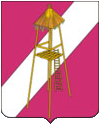 АДМИНИСТРАЦИЯ СЕРГИЕВСКОГО СЕЛЬСКОГО ПОСЕЛЕНИЯ КОРЕНОВСКОГО РАЙОНАПОСТАНОВЛЕНИЕ от 31.10.2023 года                                                                                                                     № 127ст. СергиевскаяОб утверждении муниципальной программы «Энергосбережение и повышение энергетической эффективности в Сергиевском сельском поселении Кореновского района» на 2024-2026 года В соответствии с Федеральным законом от 06 октября 2003 года № 131-ФЗ «Об общих принципах организации местного самоуправления в Российской Федерации», Федеральным  законом  от 23 ноября 2009 года № 261-ФЗ «Об энергосбережении и о повышении энергетической эффективности и о внесении изменений в отдельные законодательные акты Российской Федерации» (в редакции от 14 июля 2022 года), Закона Краснодарского края от 3 марта 2010 года  № 1912-КЗ «Об энергосбережении и о повышении энергетической эффективности в Краснодарском крае» (с изменениями от 3 февраля 2023 года), постановлением администрации Сергиевского сельского поселения Кореновского района от 26 августа 2015 года № 159 «Об утверждении Порядка принятия решения о разработке, формировании, реализации и оценке эффективности реализации муниципальных программ Сергиевского сельского поселения Кореновского района» администрация муниципального образования Кореновский район                             п о с т а н о в л я е т:1. Утвердить муниципальную программу Сергиевского сельского поселения «Энергосбережение и повышение энергетической эффективности в Сергиевском сельском поселении Кореновского района» на 2024- 2026 года (прилагается).2. Общему отделу администрации Сергиевского сельского поселения Кореновского района (Рохманка) обнародовать  настоящее постановление в установленных местах  и обеспечить его размещение (опубликование) на официальном сайте администрации Сергиевского сельского поселения Кореновского района в информационно-телекоммуникационной сети «Интернет».3. Постановление  вступает в силу после его официального обнародования и распространяется на правоотношения, возникшие с 01 января 2024 года.Глава Сергиевского сельского поселения   Кореновского района                                                                            А.П. МозговойПРИЛОЖЕНИЕУТВЕРЖДЕНпостановлением администрацииСергиевского сельского поселенияКореновского районаот 31.10.2023 № 127ПАСПОРТ  Муниципальной программы «Энергосбережение и повышение энергетической эффективности в Сергиевском сельском поселенииКореновского района» на 2024-2026 годыРаздел 1. Характеристика текущего состояния и прогноз развития соответствующей сферы реализации муниципальной программы.В настоящее время затраты на энергетические ресурсы составляют существенную часть расходов организации. В условиях увеличения тарифов и цен на энергоносители их расточительное и неэффективное использование недопустимо. Создание условий для повышения эффективности использованияэнергетических ресурсов становится одной из приоритетных задач развития организации. Основными поставщиками энергетических ресурсов и коммунальных услуг администрации Сергиевского сельского поселения являются: электрической энергии – ПАО «ТНС энерго Кубань»;отопление – ООО «Газпром межрегионгаз Краснодар»;воды – МУП «Жилищно-коммунальное хозяйство» Сергиевского сельского поселения. Оплата энергетических ресурсов потребляемых организацией осуществляется организацией самостоятельно.Реализация политики энергосбережения на территории Сергиевского сельского поселения Кореновского района основана на принципах приоритета эффективного использования энергетических ресурсов, сочетания интересов потребителей, поставщиков и производителей энергетических ресурсов и на финансовой поддержке мероприятий по использованию энергоэффективных технологий и приборов учета расхода энергетических ресурсов и контроля за их использованием, обусловлена необходимостью экономии топливно-энергетических ресурсов и сокращения затрат бюджетных средств.Решение проблем энергосбережения в каждой организации, предприятии осуществляющем регулируемые виды деятельности требует согласования основных направлений деятельности на основе использования единой нормативно-правовой и методической базы.Специфика повышения энергоэффективности по разным направлениям деятельности вызывает необходимость выделения следующих направлений по реализации программных мероприятий:повышение энергоэффективности в электроснабжении;повышение энергоэффективности в организациях бюджетной сферы и сферы услуг;Нормативно-правовое и информационное обеспечение деятельности по повышению энергоэффективности.Решение проблем энергосбережения в каждой организации, предприятии осуществляющем регулируемые виды деятельности требует согласования основных направлений деятельности на основе использования единой нормативно-правовой и методической базы.Специфика повышения энергоэффективности по разным направлениям деятельности вызывает необходимость выделения следующих направлений по реализации программных мероприятий:Повышение энергоэффективности в электроснабжении;Нормативно-правовое и информационное обеспечение деятельности по повышению энергоэффективности.Раздел 2. Цели, задачи и целевые показатели, конкретные сроки(с указанием квартала) и этапы реализации муниципальной программы.Целями настоящей программы являются повышение эффективности использования топливно-энергетических ресурсов и повышение энергетической эффективности в Сергиевском сельском поселении Кореновского района, что позволит обеспечить снижение потребления всех видов топливно-энергетических ресурсов до уровня, позволяющего реализовать запланированный темп социально- экономического развития.Достижение указанной цели возможно при осуществлении комплекса мер по интенсификации энергосбережения, которые заключаются в разработке, принятии и реализации согласованных действий по повышению энергетической эффективности при производстве, передаче и потреблении энергетических ресурсов.Основными задачами, решение которых обеспечит достижение поставленных целей, являются:осуществление комплекса организационно-правовых и технических мероприятий в области энергопотребления и энергосбережения в жилищно-коммунальном хозяйстве, бюджетной сфере, системе уличного освещения;оснащение приборами учета используемых энергетических ресурсов;повышение эффективности системы теплоснабжения;повышение эффективности системы электроснабжения;повышение эффективности системы водоснабжения;уменьшение потребления энергии и связанных с этим затрат по муниципальным контрактам;пропаганда энергосбережения и повышения энергетической эффективности.Этапы не выделены. Сроки реализации муниципальной программы – 2024 год (I – IV квартал), 2025 год (I – IV квартал), 2026 год (I – IV квартал).Целевые показатели и критерии Программы, позволяющие оценивать эффективность ее реализации по годам, представлены в приложении № 1.3. Перечень основных мероприятий муниципальной программы.Перечень основных мероприятий Программы представлен в приложение № 2 к муниципальной программе.4. Обоснование ресурсного обеспечения муниципальной программы.Общий объем финансирования Программы  – 0,00 тыс. рублей.2024 год – 0,00 тыс. рублей;2025 год -  0,00 тыс. рублей;2026 год – 0,00 тыс. рублей.Источник финансирования Программы – местный бюджет.Направления и виды расходования средств определены в перечне основных мероприятий муниципальной программы «Энергосбережение и повышение энергетической эффективности в Сергиевском сельском поселении Кореновского района» на 2024-2026 годы (приложение №2 к муниципальной программе).5. Методика оценки эффективности реализации муниципальной программы.Оценка эффективности реализации Программы проводится ежегодно. Результаты оценки эффективности реализации Программы предоставляются в форме ежегодного доклада о ходе реализации муниципальной программы.Оценка эффективности реализации Программы включает в себя:оценку степени реализации мероприятий программы и достижения ожидаемых непосредственных результатов их реализации;оценку степени  соответствия запланированному уровню расходов;оценку эффективности использования средств местного бюджета;оценку степени достижения целей и решения задач программы, основных мероприятий, входящих в состав Программы;Специфика целей, задач, основных мероприятий и результатов Программы такова, что некоторые из эффектов от ее реализации являются косвенными, опосредованными и относятся не только к развитию сферы информатизации, но и к уровню и качеству жизни населения, развитию социальной сферы, экономики.6. Механизм реализации муниципальной программы и контроль за ее выполнением.Реализации Программы, форма и сроки представления отчетности об исполнении Программы осуществляются в соответствии с постановлением администрации Сергиевского сельского поселения Кореновского района от 26 августа 2015 года № 159 «Об утверждении Порядка принятия решения о разработке, формировании, реализации и оценке эффективности реализации муниципальных программ Сергиевского сельского поселения Кореновского района».Текущее управление муниципальной программой осуществляет ответственный исполнитель, который:обеспечивает разработку муниципальной программы, её согласование с соисполнителями, участниками муниципальной программы;формирует структуру муниципальной программы и перечень соисполнителей, участников муниципальной программы;организует реализацию муниципальной программы, координацию деятельности соисполнителей, участников муниципальной программы;принимает решение о внесении в установленном порядке изменений в муниципальную программу;несет ответственность за достижение целевых показателей муниципальной программы;осуществляет подготовку предложений по объемам и источникам финансирования реализации муниципальной программы на основании предложений соисполнителей, участников муниципальной программы;разрабатывает формы отчетности для соисполнителей и участников муниципальной программы, необходимые для проведения мониторинга реализации муниципальной программы, устанавливает сроки их предоставления;осуществляет мониторинг и анализ отчетности, представляемой соисполнителями и участниками муниципальной программы;ежегодно проводит оценку эффективности реализации  муниципальной программы;готовит ежегодный доклад о ходе реализации муниципальной программы и оценке эффективности её реализации (далее – доклад о ходе реализации муниципальной программы);организует информационную и разъяснительную работу, направленную на освещение целей и задач муниципальной программы в печатных средствах массовой информации, на официальном сайте в информационно-телекоммуникационной сети Интернет;размещает информацию о ходе реализации и достигнутых результатах муниципальной программы на официальном сайте в информационно-телекоммуникационной сети Интернет;осуществляет иные полномочия, установленные муниципальной программой.В целях осуществления текущего контроля реализации мероприятий муниципальной программы ответственный исполнитель программы ежеквартально до 25-го числа месяца, следующего за отчетным периодом,  представляет в управление экономики и финансовое управление администрации муниципального образования  Кореновский район, отчет об объемах и источниках финансирования программы в разрезе мероприятий согласно приложения  № 7 постановления администрации Сергиевского сельского поселения Кореновского района от 26 августа 2015 года № 159 «Об утверждении Порядка принятия решения о разработке, формировании, реализации и оценке эффективности реализации муниципальных программ Сергиевского сельского поселения Кореновского района».Ответственный исполнитель ежегодно, до 1 марта года, следующего за отчетным годом, направляет в управление экономики доклад о ходе реализации муниципальной программы на бумажных и электронных носителях.Соисполнители и участники муниципальной программы в пределах своей компетенции ежегодно в сроки, установленные ответственным исполнителем, предоставляют ему в рамках компетенции информацию, необходимую для формирования доклада о ходе реализации муниципальной программы.Доклад о ходе реализации муниципальной программы должен содержать:сведения о фактических объемах финансирования муниципальной программы в целом и по каждому мероприятию подпрограмм, ведомственных целевых программ, включенных в муниципальную программу (подпрограмму), и основных мероприятий в разрезе источников финансирования и главных распорядителей (распорядителей) средств краевого бюджета;сведения о фактическом выполнении мероприятий подпрограмм, ведомственных целевых программ, включенных в муниципальную программу (подпрограмму), и основных мероприятий с указанием причин их невыполнения или неполного выполнения;сведения о соответствии фактически достигнутых целевых показателей реализации муниципальной программы и входящих в её состав подпрограмм, ведомственных целевых программ и основных мероприятий плановым показателям, установленным муниципальной программой;оценку эффективности реализации муниципальной программы.К докладу о ходе реализации муниципальной  программы  прилагаются отчеты об исполнении целевых показателей муниципальной программы и входящих в её состав подпрограмм, ведомственных целевых программ и основных мероприятий, сводных показателей муниципальных заданий на оказание муниципальных услуг (выполнение работ) муниципальными учреждениями в сфере реализации муниципальной программы (при наличии).В случае расхождений между плановыми и  фактическими  значениями объемов финансирования и целевых показателей ответственным исполнителем проводится анализ факторов и указываются в докладе о ходе реализации муниципальной программы причины, повлиявшие на такие расхождения.По муниципальной программе, срок реализации которой  завершился  в отчетном году, ответственный исполнитель представляет в управление экономики доклад о результатах её выполнения, включая оценку эффективности реализации муниципальной программы за истекший год и весь период реализации муниципальной программы.При реализации мероприятия муниципальной программы (подпрограммы, ведомственной целевой программы, основного мероприятия) ответственный исполнитель, соисполнитель, участник муниципальной программы, может выступать муниципальным заказчиком мероприятия или ответственным за выполнение мероприятия.Муниципальный заказчик мероприятия: заключает муниципальные контракты в установленном законодательством порядке согласно Федеральному закону от 5 апреля 2013 года № 44-ФЗ «О контрактной системе в сфере закупок товаров, работ, услуг для обеспечения государственных и муниципальных нужд»;обеспечивает результативность, адресность и целевой характер использования бюджетных средств в соответствии с утвержденными ему бюджетными ассигнованиями и лимитами бюджетных обязательств;проводит анализ выполнения мероприятия;несет ответственность за нецелевое и неэффективное использование выделенных в его распоряжение бюджетных средств;определяет балансодержателя объектов капитального строительства в установленном законодательством порядке по мероприятию инвестиционного характера (строительство, реконструкция);осуществляет согласование с ответственным исполнителем (соисполнителем) возможных сроков выполнения мероприятия, предложений по объемам и источникам финансирования;разрабатывает детальный план-график реализации мероприятия подпрограммы (основного мероприятия). В сроки, установленные ответственным исполнителем (соисполнителем), представляет ему утвержденный детальный план-график (изменения в детальный план-график) реализации мероприятия, а также сведения о выполнении детального плана-графика;формирует бюджетные заявки на финансирование мероприятия подпрограммы (основного мероприятия), а также осуществляет иные полномочия, установленные муниципальной   программой  (подпрограммой).Ответственный за выполнение мероприятия:заключает соглашения с получателями субсидий, субвенций и иных межбюджетных трансфертов   в установленном   законодательством порядке;обеспечивает соблюдение получателями субсидий и субвенций условий, целей и порядка, установленных при их предоставлении;ежемесячно представляет отчетность ответственному исполнителю (соисполнителю) о результатах выполнения мероприятия подпрограммы (основного мероприятия);разрабатывает детальный план-график реализации мероприятия подпрограммы (основного мероприятия). В сроки, установленные ответственным исполнителем (соисполнителем), представляет ему утвержденный детальный план-график (изменения в детальный план-график) реализации мероприятия, а также сведения о выполнении детального плана-графика;осуществляет иные полномочия, установленные муниципальной программой.Глава Сергиевского сельского поселенияКореновский район                                                                                     А.П. МозговойЦЕЛИ, ЗАДАЧИ И ЦЕЛЕВЫЕ ПОКАЗАТЕЛИ МУНИЦИПАЛЬНОЙ ПРОГРАММЫ«Энергосбережение и повышение энергетической эффективности в Сергиевском сельском поселении Кореновского района» на 2024-2026 годыГлава Сергиевского сельского поселенияКореновский район                                                                                                                                                     А.П. МозговойПриложение  № 2к муниципальной программе«Энергосбережение и повышение энергетической эффективности в Сергиевском сельском поселении Кореновского района» на 2024-2026 годыПЕРЕЧЕНЬ ОСНОВНЫХ МЕРОПРИЯТИЙ МУНИЦИПАЛЬНОЙ ПРОГРАММЫ«Энергосбережение и повышение энергетической эффективности в Сергиевском сельском поселении Кореновского района» на 2024-2026 годыГлава Сергиевского сельского поселенияКореновского района                                                                                                                                                 А.П. МозговойКоординатор муниципальной программыАдминистрация Сергиевского сельского поселения Кореновского районаКоординаторы подпрограмм муниципальной программыНе предусмотреныУчастники муниципальной программыАдминистрация Сергиевского сельского поселения Кореновского районаПодпрограммы муниципальной программыНе предусмотрены                                Цели муниципальной программыОбеспечение рационального использования энергетических ресурсов за счет реализации мероприятий по энергосбережению и повышению энергетической эффективности.Задачи муниципальной программыРеализация организационных мероприятий по энергосбережению и повышению энергетической эффективности;оснащение приборами учета используемых энергетических ресурсов;повышение эффективности системы теплоснабжения;повышение эффективности системы электроснабжения;повышение эффективности системы водоснабжения;уменьшение потребления энергии и связанных с этим затрат по муниципальным контрактам;пропаганда энергосбережения и повышения энергетической эффективности.Перечень целевых показателей муниципальной программыУдельный расход электрической энергии на снабжение органов местного самоуправления (в расчете на 1 кв. метр общей площади);доля объема электрической энергии, расчеты за которую осуществляются с использованием приборов учета, в общем объеме потребляемой (используемой) электрической энергии;Доля объема холодной воды, расчеты за которую осуществляются с использованием приборов учета, в общем объеме холодной воды, потребляемой (используемой) на территории Сергиевского сельского поселения;Доля объема природного газа, расчеты за который осуществляются с использованием приборов учета, в общем объеме природного газа, и потребляемого (используемого) на территории муниципального образованияЭтапы и сроки реализации муниципальной программыЭтапы не выделены. 2024 год (I – IV), 2025 год  (I – IV квартал), 2026 год (I – IV квартал)Объемы бюджетных ассигнований муниципальной программыОбщий объем финансирования Программы на               2024 - 2026 годы составляет 0 тыс. рублей, из средств бюджета Сергиевского сельского поселения Кореновского района.2024 год – 0 тыс. рублей из средств бюджета Сергиевского сельского поселения Кореновского района2025 год – 0 тыс. рублей из средств бюджета Сергиевского сельского поселения Кореновского района2026 год – 0 тыс. рублей из средств бюджета Сергиевского сельского поселения Кореновского районаКонтроль за выполнением муниципальной программыАдминистрация Сергиевского сельского поселения Кореновского районаПриложение  № 1к муниципальной программе «Энергосбережение и повышение энергетической эффективности в Сергиевском сельском поселении Кореновского района» на 2024-2026 годы№ п/пНаименование целевого показателя Ед. изм.Статус 1Значение показателейЗначение показателейЗначение показателей№ п/пНаименование целевого показателя Ед. изм.Статус 12024 год2025 год2026 год12345671Муниципальная программа «Энергосбережение и повышение энергетической эффективности  в Сергиевском сельском поселении Кореновского района»Муниципальная программа «Энергосбережение и повышение энергетической эффективности  в Сергиевском сельском поселении Кореновского района»Муниципальная программа «Энергосбережение и повышение энергетической эффективности  в Сергиевском сельском поселении Кореновского района»Муниципальная программа «Энергосбережение и повышение энергетической эффективности  в Сергиевском сельском поселении Кореновского района»Муниципальная программа «Энергосбережение и повышение энергетической эффективности  в Сергиевском сельском поселении Кореновского района»Муниципальная программа «Энергосбережение и повышение энергетической эффективности  в Сергиевском сельском поселении Кореновского района»1.1Удельный расход электрической энергии на снабжение органов местного самоуправления (в расчете на 1 кв. метр общей площади)кВтч/кв. м26,2926,2826,271.2Доля объема электрической энергии, расчеты за которую осуществляются с использованием приборов учета, в общем объеме потребляемой (используемой) электрической энергиипроценты1001001001.3Доля объема холодной воды, расчеты за которую осуществляются с использованием приборов учета, в общем объеме холодной воды, потребляемой (используемой) на территории Сергиевского сельского поселенияпроценты8085901.4Доля объема природного газа, расчеты за который осуществляются с использованием приборов учета, в общем объеме природного газа, и потребляемого (используемого) на территории муниципального образования9899100№ п/пНаименования мероприятийСтатус 1Источники финансированияОбъем финансирования, всего (тыс. руб.) В том числе по годам В том числе по годам В том числе по годамНепосредственный результат реализации мероприятийМуниципальный  заказчик мероприятия, ответственный за выполнение мероприятий и  получатель субсидий (субвенция, иных межбюджетных трансфертов)Муниципальный  заказчик мероприятия, ответственный за выполнение мероприятий и  получатель субсидий (субвенция, иных межбюджетных трансфертов)№ п/пНаименования мероприятийСтатус 1Источники финансированияОбъем финансирования, всего (тыс. руб.)2024 год (I – IV квартал)2025 год (I – IV квартал)2026 год (I – IV квартал)123456781011111.ЦельПовышение эффективности использования топливно-энергетических ресурсовПовышение эффективности использования топливно-энергетических ресурсовПовышение эффективности использования топливно-энергетических ресурсовПовышение эффективности использования топливно-энергетических ресурсовПовышение эффективности использования топливно-энергетических ресурсовПовышение эффективности использования топливно-энергетических ресурсовПовышение эффективности использования топливно-энергетических ресурсовПовышение эффективности использования топливно-энергетических ресурсов     1.1ЗадачаОрганизационные мероприятия по энергосбережению и повышению энергетической эффективности. Организационные мероприятия по энергосбережению и повышению энергетической эффективности. Организационные мероприятия по энергосбережению и повышению энергетической эффективности. Организационные мероприятия по энергосбережению и повышению энергетической эффективности. Организационные мероприятия по энергосбережению и повышению энергетической эффективности. Организационные мероприятия по энергосбережению и повышению энергетической эффективности. Организационные мероприятия по энергосбережению и повышению энергетической эффективности. Организационные мероприятия по энергосбережению и повышению энергетической эффективности.     1.1.1.Установка современных приборов учета электрической энергии, энергосберегающих ламп, проверка,замена вышедших из строя приборовВсегоБез финансированияБез финансированияБез финансированияБез финансированияУвеличенный контроль энергопотребленияАдминистрация Сергиевского сельского поселения Кореновского районаАдминистрация Сергиевского сельского поселения Кореновского района    1.1.1.Установка современных приборов учета электрической энергии, энергосберегающих ламп, проверка,замена вышедших из строя приборовКраевойбюджет0,000,000,000,00Увеличенный контроль энергопотребленияАдминистрация Сергиевского сельского поселения Кореновского районаАдминистрация Сергиевского сельского поселения Кореновского района    1.1.1.Установка современных приборов учета электрической энергии, энергосберегающих ламп, проверка,замена вышедших из строя приборовФедеральный бюджет0,000,000,000,00Увеличенный контроль энергопотребленияАдминистрация Сергиевского сельского поселения Кореновского районаАдминистрация Сергиевского сельского поселения Кореновского района    1.1.1.Установка современных приборов учета электрической энергии, энергосберегающих ламп, проверка,замена вышедших из строя приборовМестный бюджетБез финансированияБез финансированияБез финансированияБез финансированияУвеличенный контроль энергопотребленияАдминистрация Сергиевского сельского поселения Кореновского районаАдминистрация Сергиевского сельского поселения Кореновского района    1.1.1.Установка современных приборов учета электрической энергии, энергосберегающих ламп, проверка,замена вышедших из строя приборовВнебюджетные источники0,000,000,000,00Увеличенный контроль энергопотребленияАдминистрация Сергиевского сельского поселения Кореновского районаАдминистрация Сергиевского сельского поселения Кореновского района    1.1.2.Проведение разъяснительной работысреди работников на тему важностиэкономии энергии и энергоресурсовВсегоБез финансированияБез финансированияБез финансированияБез финансированияУменьшение энергопотребления сотрудниками администрации Сергиевского сельского поселения Кореновского районаУменьшение энергопотребления сотрудниками администрации Сергиевского сельского поселения Кореновского районаАдминистрация Сергиевского сельского поселения Кореновского районаАдминистрация Сергиевского сельского поселения Кореновского района    1.1.2.Проведение разъяснительной работысреди работников на тему важностиэкономии энергии и энергоресурсовКраевойбюджет0,000,000,000,00Уменьшение энергопотребления сотрудниками администрации Сергиевского сельского поселения Кореновского районаУменьшение энергопотребления сотрудниками администрации Сергиевского сельского поселения Кореновского районаАдминистрация Сергиевского сельского поселения Кореновского районаАдминистрация Сергиевского сельского поселения Кореновского района    1.1.2.Проведение разъяснительной работысреди работников на тему важностиэкономии энергии и энергоресурсовФедеральный бюджет0,000,000,000,00Уменьшение энергопотребления сотрудниками администрации Сергиевского сельского поселения Кореновского районаУменьшение энергопотребления сотрудниками администрации Сергиевского сельского поселения Кореновского районаАдминистрация Сергиевского сельского поселения Кореновского районаАдминистрация Сергиевского сельского поселения Кореновского района    1.1.2.Проведение разъяснительной работысреди работников на тему важностиэкономии энергии и энергоресурсовМестный бюджетБез финансированияБез финансированияБез финансированияБез финансированияУменьшение энергопотребления сотрудниками администрации Сергиевского сельского поселения Кореновского районаУменьшение энергопотребления сотрудниками администрации Сергиевского сельского поселения Кореновского районаАдминистрация Сергиевского сельского поселения Кореновского районаАдминистрация Сергиевского сельского поселения Кореновского района    1.1.2.Проведение разъяснительной работысреди работников на тему важностиэкономии энергии и энергоресурсовВнебюджетные источники0,000,000,000,00Уменьшение энергопотребления сотрудниками администрации Сергиевского сельского поселения Кореновского районаУменьшение энергопотребления сотрудниками администрации Сергиевского сельского поселения Кореновского районаАдминистрация Сергиевского сельского поселения Кореновского районаАдминистрация Сергиевского сельского поселения Кореновского района    1.1.3.Размещение на  официальном сайтеАдминистрации Сергиевского сельского поселения Кореновского районаинформациизаконодательства об энергосбережении ио повышении эффективности, другой информации по энергосбережениюВсегоБез финансированияБез финансированияБез финансированияБез финансированияУменьшение энергопотребления жителями Сергиевского сельского поселения Кореновского районаУменьшение энергопотребления жителями Сергиевского сельского поселения Кореновского районаАдминистрация Сергиевского сельского поселения Кореновского районаАдминистрация Сергиевского сельского поселения Кореновского района    1.1.3.Размещение на  официальном сайтеАдминистрации Сергиевского сельского поселения Кореновского районаинформациизаконодательства об энергосбережении ио повышении эффективности, другой информации по энергосбережениюКраевойбюджет0,000,000,000,00Уменьшение энергопотребления жителями Сергиевского сельского поселения Кореновского районаУменьшение энергопотребления жителями Сергиевского сельского поселения Кореновского районаАдминистрация Сергиевского сельского поселения Кореновского районаАдминистрация Сергиевского сельского поселения Кореновского района    1.1.3.Размещение на  официальном сайтеАдминистрации Сергиевского сельского поселения Кореновского районаинформациизаконодательства об энергосбережении ио повышении эффективности, другой информации по энергосбережениюФедеральный бюджет0,000,000,000,00Уменьшение энергопотребления жителями Сергиевского сельского поселения Кореновского районаУменьшение энергопотребления жителями Сергиевского сельского поселения Кореновского районаАдминистрация Сергиевского сельского поселения Кореновского районаАдминистрация Сергиевского сельского поселения Кореновского района    1.1.3.Размещение на  официальном сайтеАдминистрации Сергиевского сельского поселения Кореновского районаинформациизаконодательства об энергосбережении ио повышении эффективности, другой информации по энергосбережениюМестный бюджетБез финансированияБез финансированияБез финансированияБез финансированияУменьшение энергопотребления жителями Сергиевского сельского поселения Кореновского районаУменьшение энергопотребления жителями Сергиевского сельского поселения Кореновского районаАдминистрация Сергиевского сельского поселения Кореновского районаАдминистрация Сергиевского сельского поселения Кореновского района    1.1.3.Размещение на  официальном сайтеАдминистрации Сергиевского сельского поселения Кореновского районаинформациизаконодательства об энергосбережении ио повышении эффективности, другой информации по энергосбережениюВнебюджетные источники0,000,000,000,00Уменьшение энергопотребления жителями Сергиевского сельского поселения Кореновского районаУменьшение энергопотребления жителями Сергиевского сельского поселения Кореновского районаАдминистрация Сергиевского сельского поселения Кореновского районаАдминистрация Сергиевского сельского поселения Кореновского районаИТОГОВсегоБез финансированияБез финансированияБез финансированияБез финансированияИТОГОКраевойбюджет0,000,000,000,00ИТОГОФедеральный бюджет0,000,000,000,00ИТОГОМестный бюджет0,000,000,000,00ИТОГОВнебюджетные источникиБез финансированияБез финансированияБез финансированияБез финансирования